RÁMCOVÁ SMLOUVA O POSKYTOVÁNÍ
KONZULTAČNÍCH SLUŽEBčíslo smlouvy Sabris:uzavřená v souladu s ustanoveními zákona č. 89/2012 Sb. (Občanský zákoník) v platném znění (dále Rámcová smlouva) mezi smluvními stranami:Pekařská 621/7,15500, Praha 504201523CZ04201523Ing. Iva Slížková, jednatelkav Obchodním rejstříku u Městského soudu v Praze,oddíl C, vložka 244079 (dále jen „Zhotovitet') aStudentská 1402/2, 461 17 Liberec46747885CZ46747885prof. Ing. Miroslav Žižka, Ph.D., děkan Fakulty ekonomické (dále jen „Objednatel)Obě smluvní strany, vědomy si svých závazků v této Rámcové smlouvě obsažených a s úmyslem být touto Rámcovou smlouvou vázány, se dohodly na následujícím znění Rámcové smlouvy:ÚVODNÍ USTANOVENÍÚčelem této Rámcové smlouvy (dále jen Smlouvy) je stanovit cíle, rozsah a pravidla součinnosti smluvních stran při využití systému SAP pro školící účely.PŘEDMĚT SMLOUVYPředmětem této Smlouvy je dohoda mezi Objednatelem a Zhotovitelem o rámcových podmínkách Zhotovitelem poskytovaných konzultačních služeb při realizaci série přednášek SAP. Součástí smlouvy je možnost využití testovacího prostředí SAP S/4HANA formou přednastaveného systému S/4.CZ Zhotovitele a předání základních znalostí v cyklu sedmi na sobě nezávislých přednášek, které pokryjí všeobecný přehled o celé platformě SAP S/4HANA.Zapůjčení Licencí SAP pro školící účely. Použití licencí se řídí samostatnou Smlouvou o testování počítačového programu mezi společností SAP ČR a Technickou Univerzitou v Liberci.Poskytnutí prostředí (HW prostředky) pro instalaci školícího systému společností Cloud4Com.MÍSTO A TERMÍN PLNĚNÍMístem plnění je sídlo Objednatele.Strany se dohodly na termínech plnění ve 14ti denním intervalu. Celkem se jedná o 7 přednášek v období jednoho školního semestru s termínem zahájení dne 6. 2. 2019. Po oboustranném písemném odsouhlasení se mohou jednotlivé termíny změnit.CENA A PLA TEBNÍ PODMÍNKYCelková cena za poskytnutí služeb je stanovena na základě vzájemné dohody a jeve výši 55.000,- Kč bez DPH. Splátky ceny jsou dohodnuty na 6 měsíců a jsou rozděleny následovně:Strany se dohodly, že ceny za plnění nebudou zveřejněny v registru smluv.Fakturace bude prováděna na začátku každého měsíce, kdy bude testovací/školící systém využíván.Lhůta splatnosti jednotlivých faktur je 30 (třicet) dní od doručení Objednateli. Faktura bude mít náležitosti účetního dokladu podle zákona č. 563/1991 Sb., vStrana 2 z 4platném znění, náležitosti dle § 435 zákona č. 89/2012 Sb., občanského zákoníku, v platném znění (dále jen jako ,,NOZ“) a pokud je poskytovatel plátce DPH, náležitosti daňového dokladu podle zákona č. 235/2004 Sb. ve znění pozdějších předpisů.V případě, že faktiíra nebude mít odpovídající náležitosti, je objednatel oprávněn ji vrátit ve lhůtě splatnosti zpět poskytovateli k doplnění, aniž se tak dostane do prodlení se splatností. Lhůta splatnosti počíná běžet znovu od opětovného zaslání náležitě doplněného či opraveného dokladu.OCHRANA INFORMACÍSmluvní strany jsou povinny zajistit utajení získaných důvěrných informací způsobem obvyklým pro utajování takových informací, není-li výslovně sjednáno jinak. Tato povinnost platí bez ohledu na ukončení této Smlouvy. Strany mají právo požadovat navzájem doložení dostatečnosti utajení důvěrných informací. Strany jsou povinny zajistit utajení důvěrných informací i u svých zaměstnanců, zástupců, jakož i jiných spolupracujících třetích stran, pokud jim takové informace byly poskytnuty.Za důvěrné informace se bez ohledu na formu jejich zachycení považují veškeré informace, které nebyly některou ze stran označeny jako veřejně a které se týkají této Smlouvy a jejího plnění (zejména informace o právech a povinnostech stran jakož i informace o cenách), které se týkají některé ze stran (zejména obchodní tajemství, informace o jejich činnosti, struktuře, hospodářských výsledcích, know- how) anebo informace pro nakládání, s nimiž je stanoven právními předpisy zvláštní režim utajení (zejména hospodářské tajemství, státní tajemství, bankovní tajemství, služební tajemství). Dále se považují za důvěrné informace takové informace, které jsou jako důvěrné výslovně některou ze stran označeny.Za důvěrné informace se v žádném případě nepovažují informace, které se staly veřejně přístupnými, pokud se tak nestalo porušením povinnosti jejich ochrany, dále informace získané na základě postupu nezávislého na této Smlouvě nebo druhé straně, pokud je strana, která informace získala, schopna tuto skutečnost doložit, a konečně informace poskytnuté třetí osobou, která takové informace nezískala porušením povinnosti jejich ochrany.Smluvní strany mají právo sdělit důvěrné informace svým auditorům, právním zástupcům a jiným osobám, které mají ze zákona stanovenou povinnost mlčenlivosti.Zhotovitel je povinen vrátit Objednateli příp. jeho Zákazníkovi při skončení zakázky bez vyzvání všechny podklady, a výsledné dokumenty ať už v elektronické nebo písemné podobě. Vracené podklady nesmí být kopírovány nebo rozmnožovány. Bude-li třeba, musí si Zhotovitel kopie písemně vyžádat a Objednatel má právo o takové žádosti rozhodnout.Za každé prokázané jednotlivé porušení povinností uvedených v tomto paragrafu této Smlouvy je porušující smluvní strana povinna zaplatit druhé smluvní straně smluvní pokutu ve výši výši 100.000,- Kč. (slovy: jedno stotisíc korun českých).Předání a splnění služebZhotovitel splní svou povinnost poskytnout službu jejím řádným ukončením bez vad a nedodělků, v termínu a místě plnění.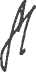 PLATNOST A ÚČINNOST SMLOUVYTato Smlouva nabývá platnosti a účinnosti dnem podpisu obou smluví je sjednána na dobu 6 měsíců s možností dalšího prodloužení.ZÁVĚREČNÁ USTANOVENÍTato Smlouva představuje úplnou dohodu smluvních stran o předmětu této Smlouvy. Tuto Smlouvu je možné měnit pouze písemnou dohodou smluvních stran ve formě číslovaných dodatků této Smlouvy, podepsaných oprávněnými zástupci obou smluvních stran.Tato Smlouva je uzavřena ve 2 (dvou) vyhotoveních, z nichž každá strana obdrží po 1 (jednom) z nich.Tato Smlouva, jakož i práva a povinnosti vzniklé na základě této Smlouvy nebo v souvislosti s ní, se řídí zákonem č. 89/2012 Sb. (občanský zákoník) ve znění pozdějších předpisů, a ve smyslu příslušných právních předpisů souvisejících.V případě soudního řešení sporů mezi smluvními stranami je příslušným soudem Městský soud v Praze, a není-li tento soud věcně příslušný, Obvodní soud pro Prahu 5.PODPISY SMLUVNÍCH STRAN9.1. Oprávnění zástupci smluvních stran prohlašují, že si tuto Smlouvu před jejím podpisem přečetli a že byla uzavřena po vzájemném projednání jako projev jejich svobodné vůle. Na důkaz dohody o všech článcích této Smlouvy připojují pověření zástupci obou smluvních stran své vlastnoruční podpisy.Za Zhotovitele	Za ObjednateleV Praze dne	V Liberci dne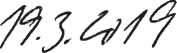 prof. Ing. Miroslav Žižka,Ph.D.   děkan Fakulty ekonomické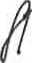 SlužbaCenaHostováni v Cloud4comPrvní měsíc zdarma Další měsíce 5 000,- Kč/měsícÚdržba SAP prostředí5 000,- Kč/měsícSabris školenízdarmaSouhrn10 000,- Kč/měsíc(Ceny jsou uvedené bez DPH)(Ceny jsou uvedené bez DPH)